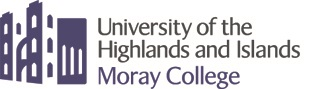 Moray College UHIComplaints Handling ProcedurePart 5: Guide for complainantsMoray College UHI is committed to providing an excellent education and high-quality services to our students from enrolment to graduation.We value complaints and use information from them to help us improve our services.If something goes wrong or you are dissatisfied with our services, please tell us. This leaflet describes our complaints procedure and how to make a complaint. It also tells you about how we will handle your complaint and what you can expect from us.What is a complaint?We regard a complaint as any expression of dissatisfaction about our action or lack of action, or about the standard of service provided by us or on our behalf.What can I complain about?You can complain about things like:the admissions process the disciplinary process a request for a service or for information which has not been actioned or answered wrong information about academic programmes or college services the quality and availability of facilities and learning resource accessibility of our buildings or services failure or refusal to provide a service inadequate quality or standard of service, or an unreasonable delay in providing a service the quality of facilities or learning resources dissatisfaction with one of our policies or its impact on the individual failure to properly apply law, procedure or guidance when delivering services failure to follow the appropriate administrative process conduct, treatment by or attitude of a member of staff or contractor (except where there are arrangements in place for the contractor to handle the complaint themselves: see Complaints about contracted services); or disagreement with a decision, (except where there is a statutory procedure for challenging that decision, or an established appeals process followed throughout the sector). Your complaint may involve more than one service or be about someone working on our behalf.What can’t I complain about?There are some things we can’t deal with through our complaints handling procedure.  These include:a request for information or an explanation of policy or practice a disagreement with academic judgment a concern about student conduct (see Complaints and student conduct procedures) a routine first-time request for a service (see Complaints and service requests) a request for compensation only (see Complaints and compensation claims) an insurance claim issues that are in court or have already been heard by a court or a tribunal (see Complaints and legal action) disagreement with a decision where there is a statutory procedure for challenging that decision (such as for freedom of information and subject access requests), or an established appeals process followed throughout the sector (such as an appeal about an academic decision on assessment or admission – see Complaints and appeals) a request for information under the Data Protection or Freedom of Information (Scotland) Acts, or the Environmental Information Regulations a grievance by a staff member or a grievance relating to employment or staff recruitment a concern raised internally by a member of staff (which was not about a service they received, such as a whistleblowing concern) concerns about services outwith the institution’s delegated responsibilities (e.g. conference and accommodation services to commercial clients) a concern about a child or an adult’s safety an attempt to reopen a previously concluded complaint or to have a complaint reconsidered where we have already given our final decision abuse or unsubstantiated allegations about our institution or staff where such actions would be covered by our Unreasonable complainant behaviour guidance; or a concern about the actions or service of a different organisation, where we have no involvement in the issue (except where the other organisation is delivering services on our behalf. If other procedures or rights of appeal can help you resolve your concerns, we will give information and advice to help you.Who can complain?Anyone who receives, requests or is directly affected by our services can make a complaint to us.  This includes the representative of someone who is dissatisfied with our service (for example, a relative, friend, advocate or adviser).  If you are making a complaint on someone else’s behalf, you will normally need their written consent.  Please also read the section on Getting help to make your complaint below.How do I complain?You can complain in person. by phone, in writing, by email, or via our complaints form It is easier for us to address complaints if you make them quickly and directly to the service concerned.  So please talk to a member of our staff within the department you are complaining about.  Then they can try to resolve the issue.When complaining, please tell us:your full name and contact detailsas much as you can about the complaintwhat has gone wrong; andwhat outcome you are seeking.Our contact detailsMoray College UHIMoray StreetElginMoray College UHI IV30 1JJt: +44 (0) 1343 576000 comments.suggestions.moray@uhi.ac.ukHow long do I have to make a complaint?Normally, you must make your complaint within six months of:the event you want to complain about; orfinding out that you have a reason to complain.In exceptional circumstances, we may be able to accept a complaint after the time limit.  If you feel that the time limit should not apply to your complaint, please tell us why.What happens when I have complained?We will always tell you who is dealing with your complaint. Our complaints procedure has two stages.Stage 1: Frontline responseWe aim to respond to complaints quickly (where possible, when you first tell us about the issue).  This could mean an on-the-spot apology and explanation if something has clearly gone wrong, or immediate action to resolve the problem.  We will give you our decision at stage 1 in five working days or less, unless there are exceptional circumstances.If you are not satisfied with the response we give at this stage, we will tell you what you can do next.  If you choose to, you can take your complaint to stage 2.  You must normally ask us to consider your complaint at stage 2 either:within six months of the event you want to complain about or finding out that you have a reason to complain; orwithin two months of receiving your stage 1 response (if this is later).In exceptional circumstances, we may be able to accept a stage 2 complaint after the time limit.  If you feel that the time limit should not apply to your complaint, please tell us why.Stage 2: InvestigationStage 2 deals with two types of complaint: where the customer remains dissatisfied after stage 1 and those that clearly require investigation, and so are handled directly at this stage.  If you do not wish your complaint to be handled at stage 1, you can ask us to handle it at stage 2 instead. When using stage 2:we will acknowledge receipt of your complaint within three working dayswe will confirm our understanding of the complaint we will investigate and what outcome you are looking for we will try to resolve your complaint where we can (in some cases we may suggest using an alternative complaint resolution approach, such as mediation); andwhere we cannot resolve your complaint, we will give you a full response as soon as possible, normally within 20 working days.If our investigation will take longer than 20 working days, we will tell you.  We will tell you our revised time limits and keep you updated on progress.What if I’m still dissatisfied?After we have given you our final decision, if you are still dissatisfied with our decision or the way we dealt with your complaint, you can ask the Scottish Public Services Ombudsman (SPSO) or the Scottish Qualifications Agency (SQA) (or other awarding body) to look at it.  For qualifications that are regulated, if you remain dissatisfied with the way the awarding body has handled your complaint then you may complain to the qualifications regulator, SQA Accreditation.The SPSO are not able to look at academic judgement and do not have the power to revise course awards.  This can only be achieved through an academic appeals process.  The SPSO consider complaints about the quality of service and maladministration, which may include issues surrounding course delivery.  Further information on who to approach about your complaint is available from jacqui.melrose.moray@uhi.ac.uk, phone 01343 576224.  In all cases, the complaint must first have been considered by Moray College UHIGetting help to make your complaintWe understand that you may be unable or reluctant to make a complaint yourself.  We accept complaints from the representative of a person who is dissatisfied with our service.  We can take complaints from a friend, relative, or an advocate, if you have given them your consent to complain for you.Useful contact details:Student Services - email: Student.Services.moray@uhi.ac.uk; phone: 01343 576265.Student Association (HISA) - email: hisa.moray.aw@uhi.ac.ukWe are committed to making our service easy to use for all members of the community.  In line with our statutory equalities duties, we will always ensure that reasonable adjustments are made to help you access and use our services.  If you have trouble putting your complaint in writing, or want this information in another language or format, such as large font, or Braille, please tell us in person.  Our contact detailsPlease contact us by the following means:By phone on 01343 576000 or email us at comments.suggestions.moray@uhi.ac.uk.We can also give you this leaflet in other languages and formats (such as large print, audio and Braille).Quick guide to our complaints procedureVersionDescriptionDate0.1Drafting based on SPSO MCHPMarch 20200.5Finalise draftingOctober 20200.6Amendments following SPSO compliance assessmentDecember 20200.9Approved by Policy Ownership GroupDecember 20200.9Endorsed by Partnership CouncilJanuary 20211.0Approved by FGPC; published to websiteTBCThe SPSO are an independent organisation that investigates complaints.  They are not an advocacy or support service (but there are other organisations who can help you with advocacy or support).You can ask the SPSO to look at your complaint if:you have gone all the way through the Moray College UHI complaints handling procedureit is less than 12 months after you became aware of the matter you want to complain about; andthe matter has not been (and is not being) considered in court.The SPSO will ask you to complete a complaint form and provide a copy of our final response to your complaint.  You can do this online at www.spso.org.uk/complain/form or call them on Freephone 0800 377 7330.You may wish to get independent support or advocacy to help you progress your complaint.  See the section on Getting help to make your complaint below.The SPSO’s contact details are:SPSOBridgeside House99 McDonald RoadEdinburghEH7 4NS(if you would like to visit in person, you must make an appointment first)Their freepost address is:FREEPOST SPSOFreephone:		0800 377 7330Online contact	www.spso.org.uk/contact-usWebsite:		www.spso.org.uk